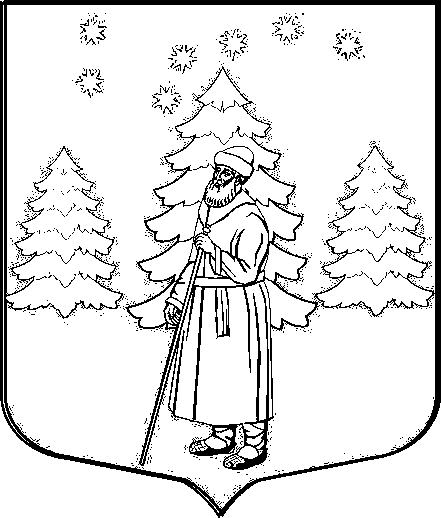 АДМИНИСТРАЦИЯ СУСАНИНСКОГО СЕЛЬСКОГО ПОСЕЛЕНИЯ ГАТЧИНСКОГО МУНИЦИПАЛЬНОГО РАЙОНАЛЕНИНГРАДСКОЙ ОБЛАСТИот 24.11.2016 года									     № 388Об утверждении Положения о полномочияхорганов местного самоуправленияСусанинского сельского поселения по созданию условий для реализации мер, направленных на укрепление межнационального и межконфессионального согласия, сохранение и развитие языков и культуры народов Российской Федерации, проживающих на территории поселения, обеспечение социальной и культурной адаптации мигрантов, профилактику межнациональных (межэтнических) конфликтов.	В соответствии с Федеральным законом от 06 октября 2003 года № 131-ФЗ «Об общих принципах организации местного самоуправления в Российской Федерации», Уставом Сусанинского сельского поселения, администрация Сусанинского сельского поселенияПОСТАНОВЛЯЕТ:1.Утвердить Положение о полномочиях органов местного самоуправления Сусанинского сельского поселения по созданию условий для реализации мер, направленных на укрепление межнационального и межконфессионального согласия, сохранение и развитие языков и культуры народов Российской Федерации, проживающих на территории поселения, обеспечение социальной и культурной адаптации мигрантов, профилактику межнациональных (межэтнических) конфликтов (Приложение 1).2.Положение подлежит опубликованию в сетевом издании «Гатчинская правда.ру» и на официальном сайте муниципального образования «Сусанинское сельское поселение» в сети Интернет.3. Постановление  вступает в силу после официального опубликования.Глава администрацииСусанинского сельского поселения:                                            Е.В. БордовскаяПриложение № 1к постановлению администрацииСусанинского сельского поселенияот «24 » ноября 2016 № 388Положениео полномочиях органов местного самоуправления Сусанинского сельского поселения по созданию условий для реализации мер, направленных на укрепление межнационального и межконфессионального согласия, сохранение и развитие языков и культуры народов Российской Федерации, проживающих на территории поселения, обеспечение социальной и культурной адаптации мигрантов, профилактику межнациональных (межэтнических) конфликтов.Настоящее положение разработано в соответствии с п.7.2 ч.1 ст.14 Федерального закона от 06.10.2003 № 131-ФЗ «Об общих принципах организации местного самоуправления в Российской Федерации», и определяет полномочия администрации Сусанинского сельского поселения по созданию условий для реализации мер, направленных на укрепление межнационального и межконфессионального согласия, сохранение и развитие языков и культуры народов Российской Федерации, проживающих на территории поселения, обеспечение социальной и культурной адаптации мигрантов, профилактику межнациональных (межэтнических) конфликтов.Общие положения.1.1. Основными направлениями деятельности органов местного самоуправления  Сусанинского сельского поселения в сфере обеспечения межнационального и межконфессионального согласия являются:1)совершенствование правовой базы в сфере межэтнических и межконфессиональных отношений;2) взаимодействие органов местного самоуправления  поселения и институтов гражданского общества для укрепления единства российского народа, достижения межнационального мира и согласия;3) обеспечение учета и реализации задач государственной национальной политики Российской Федерации в планах и программах развития  поселения;4) совершенствование организации местного самоуправления в целях создания условий для проявления инициативы всех групп населения, а также учет их  интересов и потребностей в деятельности органов местного самоуправления  поселения;5) обеспечение кадров для муниципальной службы и дополнительному профессиональному образованию; повышение квалификации муниципальных служащих  поселения по вопросам реализации государственной национальной политики Российской Федерации;6) взаимодействие с общественными организациями и объединениями по вопросам развития межнационального и межконфессионального диалога, противодействию экстремизму, национальной и религиозной нетерпимости;7) реализация мер, направленных на создание муниципальной системы мониторинга состояния межэтнических отношений и предупреждения конфликтных ситуаций;8) обеспечение оптимальных условий для сохранения и развития языков народов России, проживающих на территории  поселения, путем:а) недопустимости ущемления прав граждан на свободный выбор языка общения, образования, воспитания и творчества;б) создания условий для социальной и культурной адаптации и интеграции мигрантов;в)обеспечения взаимодействия с общественными объединениями, способствующими социальной и культурной адаптации и интеграции мигрантов;г) совершенствования системы мер, обеспечивающих уважительное отношение мигрантов к культуре и традициям принимающего сообщества;9) информационное обеспечение деятельности органов местного самоуправления в сфере обеспечения межнационального и межконфессионального согласия путем:а) освещения в средствах массовой информации деятельности органов местного самоуправления  поселения в области межнациональных отношений, выступления в средствах массовой информации руководителя органа местного самоуправления  поселения, представителей институтов гражданского общества, общественных объединений и организаций по вопросам межнационального и межконфессионального согласия;б) организация участия институтов гражданского общества, общественных объединений в проведении мероприятий по профилактике проявлений межнациональной (межэтнической) нетерпимости;в) использования потенциала институтов гражданского общества, в том числе национальных и многонациональных общественных объединений граждан, в целях гармонизации межнациональных (межэтнических) отношений, совместного противодействия росту межнациональной напряженности, экстремизму, разжиганию этнической и религиозной ненависти либо вражды;10)разработка и реализация комплекса мероприятий по повышению социальной роли семьи в воспитании у подрастающего поколения норм толерантности и снижении социальной напряженности в обществе;  11)разработка и реализация комплекса мероприятий по пропаганде миролюбия, повышению толерантности к этническим, религиозным и политическим разногласиям, противодействие экстремизму;  12)повышение эффективности политики, направленной на снижение социально-психологической напряженности в обществе, внедрение в социальную практику норм толерантного поведения.Порядок реализации настоящего Положения.2.1. Администрация поселения в сфере обеспечения межнационального и межконфессионального согласия создаёт условия для реализации мер, направленных на:1) укрепление межнационального и межконфессионального согласия;2) сохранение и развитие языков и культуры народов Российской Федерации,  проживающих на территории  поселения;3) обеспечение социальной и культурной адаптации мигрантов;4) профилактику межнациональных (межэтнических) конфликтов.2.2. В целях реализации основных направлений деятельности в сфере обеспечения межнационального и межконфессионального согласия администрация  поселения ежегодно в срок до 20 декабря разрабатывает и утверждает постановлением администрации план мероприятий по реализации основных направлений деятельности в сфере обеспечения межнационального и межконфессионального согласия. План мероприятий по реализации основных направлений деятельности в сфере обеспечения межнационального и межконфессионального согласия подлежит официальному обнародованию и размещается на официальном сайте администрации  поселения в информационно-телекоммуникационной сети «Интернет».2.3. Реализация основных направлений деятельности в сфере обеспечения межнационального и межконфессионального согласия осуществляется администрацией  поселения путем:1) создания Комиссии по межнациональным отношениям и реализации миграционной политики в Сусанинском сельском поселении;2) принятия муниципальных правовых актов, в том числе о создании консультативных, совещательных и координационных органов по вопросам межнациональных и межконфессиональных отношений;3) заключения соглашений о взаимодействии с общественными объединениями и организациями.2.4. Администрация  поселения ежегодно до 1 марта предоставляет в главе муниципального образования информацию о реализации основных направлений деятельности в сфере обеспечения межнационального и межконфессионального согласия по состоянию на 1 января текущего года.